ESCOLA _________________________________DATA:_____/_____/_____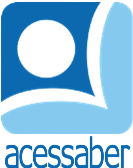 PROF:_______________________________________TURMA:___________NOME:________________________________________________________A FAMÍLIA E O LOBOEra uma vez um pobre fazendeiro e sua família, que trabalhavam duro para ganhar a vida. Eles tinham uma galinha, um pintinho, um cavalo e uma ovelha.Certo dia, um lobo faminto, foi até a porta da cabana deles e uivar:- Alimente-me com seus animais ou então atacarei a sua família!Só que o homem tratava seus animais como se fossem sua própria família. Assim, com grande tristeza, voltou-se para os animais e perguntou o que deveria fazer.A galinha e seu pintinho subiram na ovelha e fingiram escapar. Quando o lobo as perseguiu, o cavalo se aproximou dele por trás e, com um coice rápido, mandou-o direto para um caldeirão de água fervente preparado pela esposa do fazendeiro. Os filhos do fazendeiro não perderam tempo em ajudar a mãe a preparar um cozido de lobo maravilhoso para o jantar!- De fato - disse o fazendeiro - uma família unida consegue resistir ao maior perigo!Autor desconhecido.QuestõesQual é o título do texto?R: __________________________________________________________________Quantos parágrafos há no texto?R: __________________________________________________________________Quais são os personagens da história?R: __________________________________________________________________________________________________________________________________________________________________________________________________________Onde se passa a história?R: __________________________________________________________________O que o lobo queria?R: ______________________________________________________________________________________________________________________________________O que o fazendeiro resolveu fazer frente ao pedido do lobo?R: ______________________________________________________________________________________________________________________________________O que eles fizeram para escapar do lobo?R: ______________________________________________________________________________________________________________________________________________________________________________________________________________________________________________________________________________Explique, com suas palavras, o significado da frase: “uma família unida consegue resistir ao maior perigo!”R: __________________________________________________________________________________________________________________________________________________________________________________________________________________________________________________________________________________________________________________________________________________________________________________________________________________________________________________________________________________________Faça uma ilustração da história: